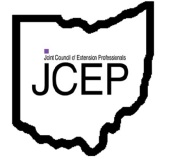 Purpose:	To recognize individuals; families, businesses or organizations for their leadership and support of OSU Extension programs.  Nomination of local leaders is strongly encouraged.  The committee will strive to recognize recipients from various categories (elected officials; Extension volunteer/lay leaders, professional/business leaders, businesses/organizations)Provisions:	1.  Any current OJCEP member may nominate one or more persons or organizations for this award.	2.  The nominating Extension professional must complete the information from personal records and knowledge.  Please attempt to avoid contacting the nominee or the nominee’s family for information if possible.  Provide only the information requested on this form.	3.  E-mail the complete nomination form (contact information below as well as narratives) no later than 11:59 p.m. October 1, 2016.Nominations should be sent to:brahm.1@osu.edu (Subject: OJCEP Nomination)Nominee’s Name: ____________________________________________________Nominee’s County:___________________________________________________Nominee’s Address:__________________________________________________		Nominee’s City, State and Zip:__________________________________________		Nominee’s Phone: ___________________________________________________Enter Category for the Nominee:			   Elected OfficialExtension Volunteer/Lay LeaderProfessional Business LeaderBusiness/OrganizationDescribe the Specific Extension Relationships of the Nominee (400 Words Maximum)Include the following: Brief background of nominee, description of candidate’s involvement with Extension and describe candidate’s personal efforts that support the Extension program.Describe the Value of Contribution of the Nominee (500 Words Maximum)Include the following:  Results of the major efforts on behalf of Extension, describe the value of the contribution to those who benefited from the effort and describe the difference these efforts have made to the Extension program.Enter Narrative Summary of Nominee for Presentation (250 Words Maximum)Name of Individual Making Nomination: __________________________________________________Extension Unit – County, Department: ____________________________________________________Email of Individual Making Nomination: __________________________________________________Phone of Individual Making Nomination: _________________________________________________